Sesta Edizione Festival Nazionale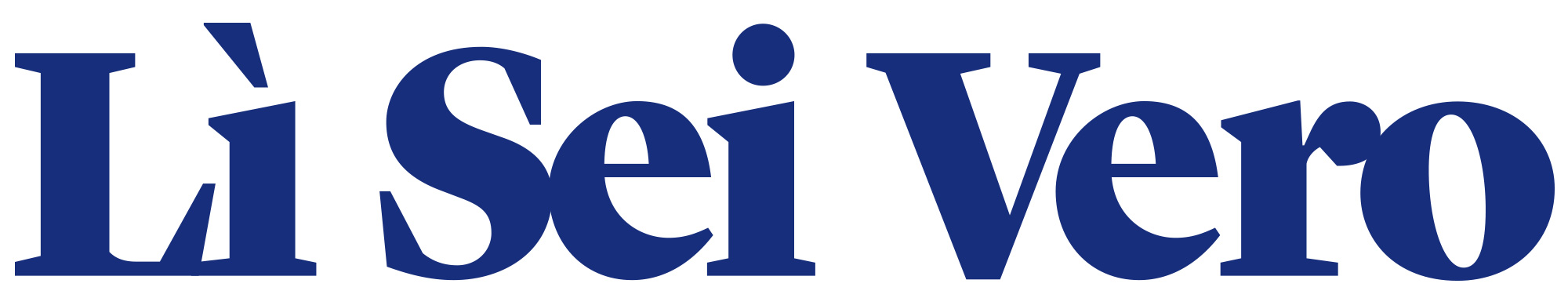 Buone pratiche tra teatro e disabilità.Maggio / Giugno 2022Domanda di partecipazione VIDEODATI ANAGRAFICI COMPAGNIA o REALTÀ’ ASSOCIATIVA: nome:___________________________________________________________anno di costituzione: ___________ indirizzo sede legale: ________________________________________________________città _________________________________ prov. (_____) c.a.p. ____________________C.F______________________________ o P.IVA__________________________________Responsabile ________________________________ cell. __________________________e-mail: ____________________________________________________________________DATI ANAGRAFICI LEGALE RAPPRESENTANTE: nome ________________________________ cognome ___________________________ luogo di nascita ____________________ prov. (______) data di nascita__ /__ /_________ indirizzo ______________________città ___________________ prov. (___) c.a.p. ______recapiti telefonici ______________________________ / ___________________________ e-mail: ___________________________________________________________________ ☑  CHIEDEdi partecipare alla Sesta Edizione del Concorso Nazionale di Teatro e Disabilità "LÌ SEI VERO" che si terrà a Monza nei mesi di maggio e giugno 2022, con il video:TITOLO_________________________________________________________________ Autore _________________________________________________________________ Durata   _____________Tutelata diritti SIAE     SI  ❑            NO ❑Codice SIAE ___________________________________Musiche – Autore/EditoreTitoli 									Autore___________________________________		__________________________________________________________		__________________________________________________________		__________________________________________________________		__________________________________________________________		__________________________________________________________		_______________________ Altre 		SI  ❑            NO ❑Tutelate           SI  ❑            NO ❑Breve presentazione della compagnia/associazione  (max 3 righe)__________________________________________________________________________________________________________________________________________________________________________________________________________________________________________Note sull’attività della compagnia (max 4 righe)________________________________________________________________________________________________________________________________________________________________________________________________________________________________________________________________________________________________________________________Breve sinossi del video (max 5 righe)______________________________________________________________________________________________________________________________________________________________________________________________________________________________________________________________________________________________________________________________________________________________________________________________________Note di regia____________________________________________________________________________________________________________________________________________________________Cognome e Nome attore						Personaggio Interpretato_________________________________________	____________________________________________________________________	____________________________________________________________________	____________________________________________________________________	____________________________________________________________________	____________________________________________________________________	____________________________________________________________________	____________________________________________________________________	___________________________________________________________________	___________________________	         Cast artistico relativo al video in concorsoN° Attori Totale 	      ____________N° Attori con disabilità      ____________ N° Attori in sedia a rotelle ____________Il Legale rappresentante della Compagnia _____________________________________❑  Si impegna ad inviare materiale video dell’intero spettacolo proposto e qualora presente, rassegna stampa.Il materiale inviato non verrà restituito, ma verrà conservato presso l’archivio della Segreteria dell'Associazione Il Veliero Monza, nel settore Concorso "LI' SEI VERO” 2022, che ne garantisce la non riproduzione.Link video ___________________________________Link foto   ___________________________________❑  	Dichiara di accettare in ogni sua parte il regolamento del bando di concorso autorizzando altresì l’utilizzo dei propri dati personali ai sensi del Codice della Privacy (art.13 D.Lgs n.196 del 30/06/2003)*nel caso in cui lo spettacolo venisse selezionato, il legale rappresentante della Compagnia (o un suo delegato) sottoscriverà, per accettazione, il presente modulo in cartaceo.  Autorizza SI  ❑            NO ❑Al trattamento dei dati per fini divulgativi (la mancata autorizzazione comporta l’esclusione dal concorso)Autorizza SI  ❑            NO ❑L’associazione IL VELIERO Monza ad utilizzare i propri dati personali per la comunicazione/invio di materiale pubblicitario/informativo/commerciale di soggetti terzi, per servizi esclusivamente connessi all’attività dell’associazione e del teatro*. *nel caso in cui lo spettacolo venisse selezionato, il legale rappresentante della Compagnia (o un suo delegato) sottoscriverà, per accettazione, il presente modulo in cartaceo Garantisce la presenza di almeno un membro della Compagnia/Associazione alla giornata di premiazione (qualora possibile nel rispetto delle normative Covid)Firma Legale Rappresentante           				timbro compagnia/AssociazioneIndirizzo dove inviare premio, qualora non fosse possibile (causa pandemia) consegnarlo personalmente:Nome e Cognome   _____________________________________________________________Via	_____________________________________________________________Città	_____________________________________________________________Provincia	_____________________________________________________________CAP.	_____________________________________________________________Nazione 	_____________________________________________________________